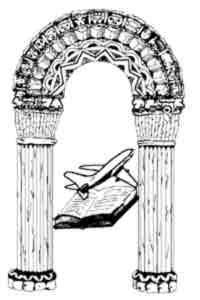 St. Caimin’s Community SchoolAfter School Study 2019/20
in conjunction with
QESMon/Tue 4.10 - 6pm Wed-Fri 3.35 - 5.40pmMon Sept 21- Fri Oct 24Phone: 061 364211

Email: Tom.Quealy@stcaimins.ieBooking  DetailsStudent		......................................................Year 		......................................................Class		......................................................Home Address	......................................................		......................................................		......................................................Home Tel.	......................................................Parents Mobile	......................................................Email 		......................................................OptionsTerm 		€80 for 5 weeks		  €10 discount to all additional family     					  membersWeekly 		€18 per week	Only Term and Weekly Options Available: No Discounts for Missing Days/Choosing to do less days. If weekly, please indicate which weeks your child intends to attend. Weekly fees can be paid in advance or on Monday’s.Week 1	Sept 21-25	€18.Week 2	Sept 28-02	€18Week 3	Oct 5-9		€18Week 4	Oct 12-16             €18 Week 5	Oct 19-23	€18We agree to abide by the rules of study & acknowledge that misbehaving students may be removed from the study centre with the loss of all fees paid.Parent/Guardian Signature......................................................................................Student Signature		......................................................................................Booking  DetailsStudent		......................................................Year 		......................................................Class		......................................................Home Address	......................................................		......................................................		......................................................Home Tel.	......................................................Parents Mobile	......................................................Email 		......................................................OptionsTerm 		€80 for 5 weeks		€10 discount to all additional family     					membersWeekly 		€18 per week	€18Only Term and Weekly Options Available: No Discounts for Missing Days/Choosing to do less days. If weekly, please indicate which weeks your child intends to attend. Weekly fees can be paid in advance or on Monday’s.Week 1	Sept 21-25	€18.Week 2	Sept 28-02	€18Week 3	Oct 5-9		€18Week 4	Oct 12-16             €18 Week 5	Oct 19-23	€18We agree to abide by the rules of study & acknowledge that misbehaving students may be removed from the study centre with the loss of all fees paid.Parent/Guardian Signature......................................................................................Student Signature		......................................................................................St. Caimins Community SchoolAfter School Study 2019/20
in conjunction with
QESMon. Sept 21- Fri Oct 24Mon/Tue 4.10 - 6pm Wed-Fri 3.35 - 5.40pm 	Phone: 061 364211Email: Tom.Quealy@stcaimins.ie